Опрос жителей города Лесозаводска в возрасте от 10 до 55.                      Вопросы:                 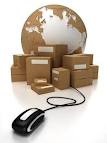 Есть ли дома интернет?Какие сайты наиболее  посещаемы вами?Смогли бы вы прожить без интернета один день?Интернет для вас развлечение или источник знаний?Помогает ли вам интернет в жизни?Делаете ли вы гимнастику глаз и тела, сидя за компьютером?Посещаете ли вы электронные магазины, супермаркеты?Группа корреспондентов.Учащиеся 10 класса